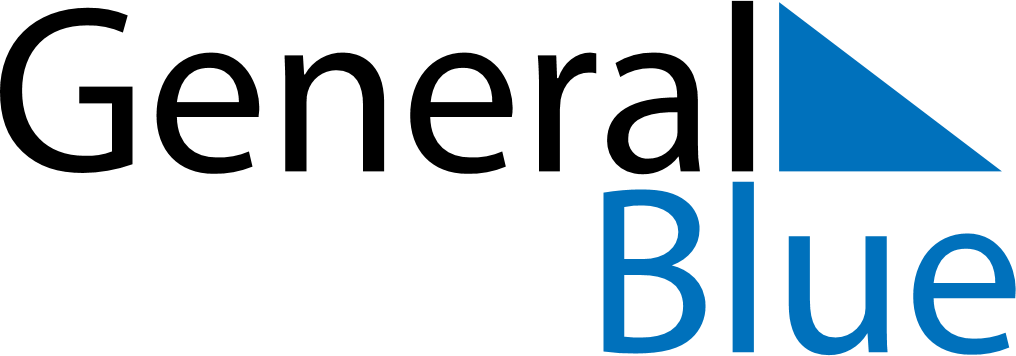 Benin 2027 HolidaysBenin 2027 HolidaysDATENAME OF HOLIDAYJanuary 1, 2027FridayNew Year’s DayJanuary 10, 2027SundayFête du VodounMarch 9, 2027TuesdayEnd of Ramadan (Eid al-Fitr)March 28, 2027SundayEaster SundayMarch 29, 2027MondayEaster MondayMay 1, 2027SaturdayLabour DayMay 6, 2027ThursdayAscension DayMay 16, 2027SundayFeast of the Sacrifice (Eid al-Adha)May 16, 2027SundayPentecostMay 17, 2027MondayWhit MondayAugust 1, 2027SundayIndependence DayAugust 14, 2027SaturdayBirthday of Muhammad (Mawlid)August 15, 2027SundayAssumptionNovember 1, 2027MondayAll Saints’ DayDecember 25, 2027SaturdayChristmas Day